 «Что должен уметь ребенок 2-3 лет?»Каждый период в развитии ребенка очень важен и связан с теми знаниями, умениями и навыками, которые должен приобрести малыш в том или ином возрасте.Общение у детей 2 – 3 лет носит ситуативно-личностный характер. Это означает, что каждому ребенку необходимо постоянно чувствовать индивидуальное внимание взрослого, иметь индивидуальный контакт с ним. Научить ребенка чему-нибудь может только тот взрослый, которому он доверяет и симпатизирует.Готовность ребенка для посещения детского сада включает в себя гораздо больше, чем просто стандартные навыки самообслуживания и моторики. В первую очередь малыш должен быть морально готовым общаться с другими детьми, взаимодействовать с ними, соблюдать определенные правила и уметь приспосабливаться к режиму группы. Для того, чтобы первичный детсадовский опыт вашего малыша был более успешным, он должен освоить большинство из перечисленных  навыков: малыш должен уметь хоть на небольшое время (до 15 минут) фокусировать свое внимание;слушаться взрослых, без обид и раздражений;проявлять интерес к остальным деткам и общим играм в коллективе.Относительно навыков моторики и самообслуживания, то главными являются – умение застегивать или расстегивать одежду, пользоваться столовыми приборами, проситься на горшок, навыки личной гигиены.Большим плюсом будет, если ваш малыш уже умеет разговаривать, и не просто говорить на «своем» языке, а объясняться понятной речью из небольших и доступных слов.Таким образом, уровень развития Вашего малыша, поступающего в дошкольное образовательное учреждение, можно определить по следующим навыкам.Ребенок 2-х лет:Речевые достижения:В словарном запасе до 200-300 слов.Использует предложения из двух-трех слов в разговоре с взрослыми и детьми.Облегченные слова заменяет правильными.Начинает употреблять прилагательные (большой, маленький и т. д.) и местоимения (я, ты).Может называть себя в третьем лице.Задает вопросы.Называет предметы на картинке.Понимает короткий рассказ о знакомых ему событиях.Эмоциональное развитие:Эмоционально уравновешен в течение дня.В хорошем настроении при своих умелых действиях.Недоволен, отказывается от действий при неудавшейся попытке.Упрямится, требуя недозволенного, настаивает на своем.Кричит, капризничает при нежелании выполнить просьбу взрослого.Отказывается от общения с незнакомыми взрослыми.Плачет при уходе мамы, при обиде.Проявляет яркие эмоции при общении с близкими.Познавательное развитие:Собирает пирамидку по убыванию размера из четырех-пяти колец.Раскладывает фигуры разной величины и формы в аналогичные отверстия на доске.Ориентируется в трех-четырех цветах, некоторые называет.По образцу находит предмет того же цвета.Начинает распознавать вес, температуру и другие качества предметов (тяжелый, легкий, холодный, теплый, твердый, мягкий).Физическое развитие:Преодолевает препятствия, чередуя шаг.Поднимается и спускается по лестнице.Подпрыгивает.Меняет темп движения: ходьбу на бег.Удерживает мяч одной или двумя руками.Ловит мяч с близкого расстояния.Бытовые навыки:Ест аккуратно, не роняя пищу.При умывании трет ладони, часть лица.Вытирается с помощью взрослого.С небольшой помощью взрослого одевается: натягивает носочки, шапку, обувь.Частично раздевается.Контролирует физиологические потребности.Игровые навыки:В игре последовательно выполняет порядок действий: куклу раздевает, купает, вытирает.В игре подражает бытовым действиям близкого взрослого.Сооружает из кубиков знакомые постройки (дом, забор, диван, стол).Играет рядом со сверстниками одинаковыми игрушками.Ребенок 2,5 лет:Познавательное развитие Подбирает к образцу предметы одного цвета, но разной формы. Ориентируется в четырех цветах и оттенках.Ориентируется в 4-6 геометрических формах. Подбирает, прикладывая, объемные геометрические фигуры к соответствующим по форме отверстиям.Собирает пирамидку из 4-8 колец по убывающей (по показу).Собирает, вкладывая меньшую в большую, матрешки, мисочки, формочки, колпачки — из 3-4 составляющих (по показу).Ставит 10 и более кубиков один на другой (по образцу) в разных сочетаниях размера и цвета.Держит карандаш. Чертит кривую линию, закругленную линию, пытается повторить за взрослым.Узнает, что нарисовал (или вылепил).Игровые действия (сюжетная игра)Подражает своему полу: девочка — маме, мальчик — папе (в самостоятельной игре).Строит из кубиков разной формы и величины дом, забор.Участвует в подвижных играх с группой детей (запоминает несложные правила игры).Социально-эмоциональное развитие Сохраняет эмоционально уравновешенное состояние в периоды бодрствования. Может определить свое состояние. Воспринимает свою индивидуальность через собственные эмоциональные ощущения: мне больно, мне весело, мне хочется и т. д.Вспоминает свои прежние эмоциональные ощущения, оказываясь в разных ситуациях: на празднике, в гостях — весело; при болезни — неприятно, плохо.Радуется веселым играм со взрослыми и детьми.Узнает знакомую музыку и воспроизводит знакомые движения (один и с группой детей).Испытывает радость, восторг при выполнении танцевальных движений.Речевое развитие Обозначает себя: "Я", "Я сам".Использует предложения из нескольких слов (трех и более).Отвечает на вопросы взрослого по картинке, если сюжет и персонажи знакомы: "Кто (что) это?", "Что делает?". Показывает движениями, как делает персонаж.Знает названия некоторых животных, предметов быта, одежды, посуды.Может рассказать по картинке (в двух-трех предложениях).Отвечает на вопрос: "Как тебя зовут?" (полностью или упрощенно). Знает (и называет) имена близких взрослых, знакомых детей. Разговаривает со сверстниками во время игр (речевые диалоги). Понимает рассказ взрослого.Бытовые навыкиОдеваться и раздеваться с небольшой помощью взрослого;Расстегивать и застегивать одну-две пуговицы;В определенном порядке аккуратно складывать снятую одежду;Самостоятельно мыть руки после загрязнения и перед едой, насухо вытирать лицо и руки личным полотенцем;С помощью взрослого приводить себя в порядок;Пользоваться индивидуальными предметами: носовым платком, салфеткой, полотенцем, расческой, горшком;В процессе еды держать правильно ложку.Ребенок 3- х лет:Речевое развитиеЕсли ваш ребенок не очень разговорчив, то, скорее всего, ситуация изменится в ближайшее время. В этом возрасте речь развивается достаточно быстро, и ребенок всего за месяц-два может наверстать упущенное. В возрасте от 3-х до 4-х лет ваш ребенок должен уметь следующее.Называть свое имя и возрастВыговаривать от 250 до 500 словОтвечать на простые вопросыСоставлять предложения из пяти-шести слов и говорить полными предложениямиГоворить четкоРассказывать простые сказки и историиРазвитие мыслительных процессовВаш ребенок в 3 года начинает задавать много-много вопросов. "Почему небо голубое? Почему у птиц есть перья?" Вопросы, вопросы и снова вопросы! Хотя родителей время от времени это может раздражать, задавать вопросы для этого возраста - абсолютно нормально. Поэтому возраст от трех до пяти называют возрастом почемучки. В дополнение к постоянным вопросам "почему?" ваш 3-х летний малыш должен уметь следующее:Правильно называть знакомые цвета.Играть и фантазировать более творчески, чем раньше.Выполнять три простых команды взрослых подряд.Помнить сказки и песенки и рассказывать самые простые из них.Любить сказки и песенки, особенно перед сном.Понимать простые числа и считать до пяти.Сортировать предметы по форме и цвету.Отгадывать загадки, которые соответствуют возрасту ребенка.Узнавать знакомых людей и детей на фотографиях.Двигательные навыкиДвигательные навыки ребенка в 3 года продолжают активно развиваться. С 3-х до 4-х лет ваш ребенок должен уметь:Подниматься вверх и вниз по лестнице, чередуя ноги – идти шаг за шагомБить по мячу, бросать мяч, ловить егоПрыгать на одной и двух ножкахДовольно уверенно крутить педали и кататься на трехколесном велосипедеСтоять на одной ноге до пяти секундИдти вперед и назад довольно легкоНаклоняться, не падая при этомЭмоциональное и социальное развитиеВаш 3 - летний малыш становится более независимым физически и эмоционально. У него уже реже случаются истерики, когда вы оставляете его в детском саду.Кроме того, ваш 3-х - летний малыш становится все более социальным. Ваш ребенок теперь умеет играть и мириться со своими друзьями, что-то делать по очереди, и может показывать простые навыки решения своих первых детских проблем.В 3 года ваш ребенок должен обладать следующими социальными навыками.Подражать родителям и друзьямПоказывать привязанность к знакомым семьи и друзейПонимать, что такое "мое" и "его / ее"Показывать широкий спектр эмоций, таких как грусть, печаль, гнев, счастье или скукаБытовые навыкиОдеваться с небольшой помощью взрослого, а раздеваться самостоятельно.Аккуратно складывать свою одежду перед сном.Застегивать несколько пуговиц, завязывать (связывать) шнурки.Знать назначение многих предметов и их местонахождение.Выполнять поручения из 2-3 действий: «отнеси», «поставь», «принеси».Уметь мыть руки с мылом, умываться, вытираться полотенцем;Замечать беспорядок в своей одежде, самостоятельно пользоваться носовым платком.Регулировать свои физиологические потребности.Вытирать обувь при входе в помещение.Аккуратно есть, правильно держать ложку, пользоваться салфеткой.Не выходить из-за стола до конца еды и не мешать за столом другим.Говорить слова благодарности, здороваться, прощаться.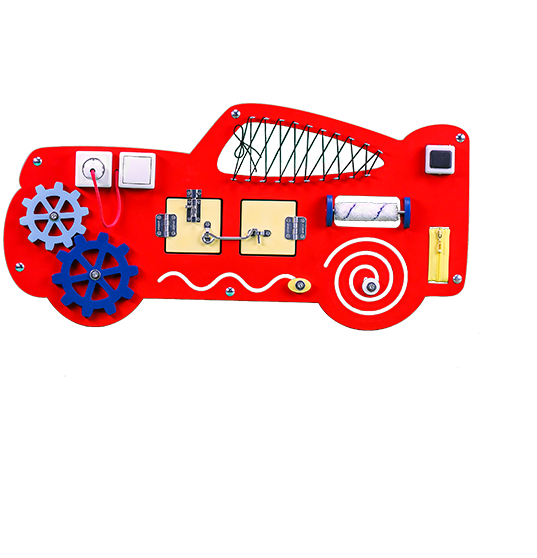 Консультация для родителейКак выбрать развивающие игры для детей?На раннем этапе развития именно с помощью игрушек ребёнок познаёт мир, цвета и форму предметов. Поэтому так важно, чтобы игрушки были не только красочными и яркими, но и полезными. Главное при выборе учесть возраст ребёнка.Самое важное, что следует учитывать при покупке - это безопасность. Если вы берёте игрушку - убедитесь в наличии сертификата. Помните, что маленькие дети всё пробуют «на зубок», поэтому и материал должен быть качественным.  Кроме того, очень важно, чтобы игрушка была похожа на того, кого она олицетворяет.Итак, какие существуют детские развивающие игры? Рассмотрим некоторые развивающие игры:Детская игрушка логический куб, пожалуй, одна из самых полезных видов развивающих игр.  Подбирая к разнообразным формам правильные отверстия,  малыш не только учится различать простые геометрические фигуры, но и пробует устанавливать причинно-следственную связь между объектами. Такую развивающую игрушку уже можно дарить ребёнку в полтора года.Пирамидка простая на первый взгляд развивающая игрушка, но именно она помогает самым маленьким учить и различать цвета, познавать форму предметов, понятия «больше-меньше».Детские развивающие конструкторы по праву считаются. чуть ли не самой интересной игрушкой. Их любят собирать как малыши, так и дети начального  школьного возраста. В этом плане конструкторы универсальны. Подходит игрушка как для мальчиков, так и для девочек. Конструктор способствует развитию мелкой моторики, позволяет изучать геометрические фигуры, развивать воображение и фантазию. С помощью конструкторов можно спроектировать что-то своё, или смастерить объекты по образцу.Пазлы развивают у ребёнка  логику и мелкую моторику. Для малышей  лучше подбирать пазлы с маленьким количеством элементов и большими деталями.
Играя в кубики, дети учатся строить башни, дома ,крепости, мосты.  Кроме этого, ,изучают числа и буквы. Все кубики развивают логику и моторику.

Игрушки для сюжетно-ролевых игр: мягкие игрушки, машинки, куклы,тематические игровые наборы (игрушечная парикмахерская, набор доктора). Такие игрушки способствуют развитию  воображения, фантазии, помогут  облегчить период социальной  адаптации, который включает в себя детский сад, школу, общение со сверстниками.

При выборе развивающих игр для детей  учитывайте возраст ребёнка, его способности, увлечения. Покупайте в меру функциональные игрушки. Слишком простые быстро надоедят.  Развивающие игры сочетают в себе интерес и пользу.  Не забывайте, что игрушка, помимо красоты, должна нести смысловое значение.  И конечно же следует помнить, что игрушки не заменят настоящее живое общение. Если ребёнок не знает, как играть, покажите ему, поиграйте вместе с ним. Только от вас зависит развитие вашего ребёнка, поэтому старайтесь уделять этому максимум времени.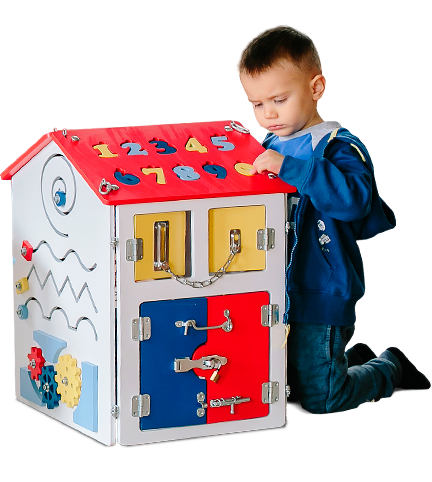 